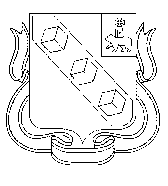 БЕРЕЗНИКОВСКАЯ ГОРОДСКАЯ ДУМА ПЕРМСКОГО КРАЯVI СОЗЫВРЕШЕНИЕ № 358                                                        Дата принятия 28 февраля 2018 г.Рассмотрев предложения Администрации города Березники, руководствуясь подпунктом 2 пункта 1 статьи 36 Устава муниципального образования «Город Березники»Березниковская городская Дума Р Е Ш А Е Т:1. Внести в решение Березниковской городской Думы от 14 декабря 2017 года № 333 «О бюджете города Березники на 2018 год и плановый период 2019-2020 годов» (далее - Решение) следующие изменения:1.1. Пункты 1, 2 изложить в следующей редакции:«1. Утвердить основные характеристики бюджета города Березники на 2018 год:1) прогнозируемый общий объем доходов бюджета города           Березники в сумме 5 820 605,5 тыс. руб.;2) общий объем расходов бюджета города Березники в сумме 6 621 999,1 тыс. руб.;3) дефицит бюджета города Березники в сумме 801 393,6 тыс. руб.2.Утвердить основные характеристики бюджета города Березники        на 2019 год и на 2020 год:1) прогнозируемый общий объем доходов бюджета города Березники на 2019 год в сумме 3 890 220,2 тыс. руб. и на 2020 год в сумме 4 026 128,9 тыс. руб.;2) общий объем расходов бюджета города Березники на 2019 год           в сумме 4 056 579,2 тыс. руб., в том числе условно  утвержденные  расходы       в сумме 58 361,3 тыс. руб., и на 2020 год в сумме 4 170 303,6 тыс. руб.,            в том числе условно утвержденные расходы в сумме 117 087,8 тыс. руб.;3) дефицит бюджета города Березники на 2019 год в сумме                166 359,0 тыс. руб. и на 2020 год в сумме 144 174,7 тыс. руб.».1.2. В пункте 8:1.2.1.в абзаце первом цифры «772 637,5» заменить цифрами  «955 760,7», цифры «376 541,8» заменить цифрами «357 156,2», цифры «433 803,5» заменить цифрами «410 595,8»;1.2.2.в абзаце втором цифры «772 637,5» заменить цифрами  «955 760,7», цифры «376 541,8» заменить цифрами «357 156,2», цифры «433 803,5» заменить цифрами «410 595,8».1.3. В абзаце первом пункта 11 цифры «435 943,6» заменить цифрами «485 364,6», цифры «337 676,1» заменить цифрами «302 676,1».1.4. Пункт 21 изложить в следующей редакции:«21. Установить, что за счет средств бюджета города Березники предоставляются субсидии юридическим лицам (за исключением субсидий муниципальным учреждениям), индивидуальным предпринимателям, а также физическим лицам - производителям товаров, работ, услуг на безвозмездной и безвозвратной основе в целях возмещения недополученных доходов и (или) финансового обеспечения (возмещения) затрат в связи с производством (реализацией) товаров (за исключением подакцизных товаров, кроме автомобилей легковых и мотоциклов, винодельческих продуктов, произведенных из выращенного на территории Российской Федерации винограда), выполнением работ, оказанием услуг:1) в рамках муниципальной программы «Развитие малого и среднего предпринимательства в городе Березники»:1.1) в целях возмещения части затрат, связанных с приобретением субъектами малого и среднего предпринимательства, в том числе участниками инновационных территориальных кластеров, оборудования, включая затраты на монтаж оборудования, в целях создания и (или) развития, либо модернизации производства товаров (работ, услуг);1.2) в целях возмещения вновь зарегистрированным и действующим менее одного года на момент принятия решения о предоставлении субсидии субъектам малого предпринимательства части затрат по государственной регистрации юридического лица или индивидуального предпринимателя, расходов, связанных с началом предпринимательской деятельности;2) в рамках муниципальной программы «Жилище и транспорт»:2.1) в целях возмещения недополученных доходов, связанных                             с предоставлением услуг по перевозке пассажиров по маршрутам регулярных перевозок города Березники;2.2) в целях возмещения недополученных доходов, связанных                     с предоставлением льготного проезда по проездным документам для учащихся очной формы обучения профессиональных образовательных организаций и образовательных организаций высшего образования, учащихся общеобразовательных организаций по маршрутам регулярных перевозок города Березники;2.3) в целях финансового обеспечения затрат в связи с выполнением работ по приведению в нормативное и безопасное состояние зеленого хозяйства придомовых территорий многоквартирных домов;3) в рамках муниципальной программы «Комплексное благоустройство территории города Березники» в целях возмещения затрат, связанных                  с выполнением работ по содержанию общественных туалетных модулей.4) в рамках муниципальной программы «Формирование современной городской среды на территории муниципального образования «Город Березники» на 2018-2022 годы» в целях возмещения затрат по выполнению работ по благоустройству дворовых территорий многоквартирных домов города Березники.Порядки предоставления субсидий из бюджета города Березники, предусмотренные настоящим пунктом, устанавливаются муниципальными правовыми актами администрации города.».1.5. В приложение 1 к Решению внести изменения по отдельным строкам согласно приложению 1 к настоящему решению.1.6. В приложение 2 к Решению внести изменения по отдельным строкам согласно приложению 2 к настоящему решению.1.7. В приложение 3 к Решению внести изменения по отдельным строкам согласно приложению 3 к настоящему решению.1.8. В приложение 4 к Решению внести изменения по отдельным строкам согласно приложению 4 к настоящему решению.1.9. В приложение 5 к Решению внести изменения по отдельным строкам согласно приложению 5 к настоящему решению.1.10. В приложение 6 к Решению внести изменения по отдельным строкам согласно приложению 6 к настоящему решению.1.11. Приложения 9, 10, 11 к Решению изложить в редакции согласно приложениям 7, 8, 9 к настоящему решению.2.Опубликовать настоящее решение в официальном печатном издании.3. Разместить настоящее решение, приложения 1, 2, 3, 4, 5, 6, 7, 8, 9, указанные в подпунктах 1.5., 1.6., 1.7., 1.8., 1.9., 1.10., 1.11. пункта 1 настоящего решения, на официальных сайтах Администрации города Березники, Березниковской городской Думы в информационно-телекоммуникационной сети «Интернет».4. Настоящее решение вступает в силу со дня, следующего за днем его официального опубликования.О внесении измененийв решение Березниковской городской Думыот 14.12.2017 № 333«О бюджете города Березники на 2018 год и плановый период2019-2020 годов»Глава города Березники                                                         С.П. ДьяковПредседатель Березниковской городской Думы                         Э.В. Смирнов